Quiz # 2 (Take Away Quiz for Regular and Self Support Classes)Theory of Automata and Formal LanguagesQ1: Extract regular expression using the state elimination method from the following DFA.Q2: Using equivalence of states method, minimize the following DFA.Q3: Design a PDA for the language 0n1n0n . Q4: Draw a transition diagram for a TM with input alphabet {0, 1} that interprets the input string as the binary representation of a nonnegative integer and adds 1 to it.  Total Marks: 40Course Code: CS-3131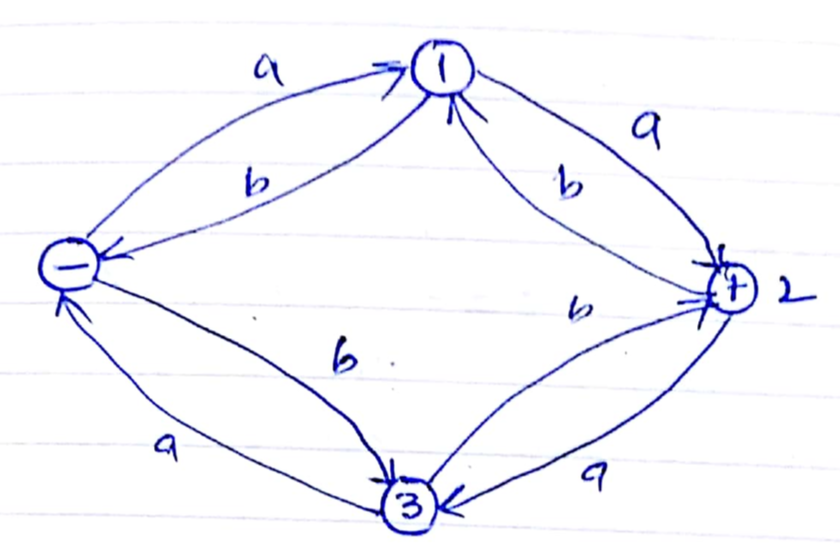 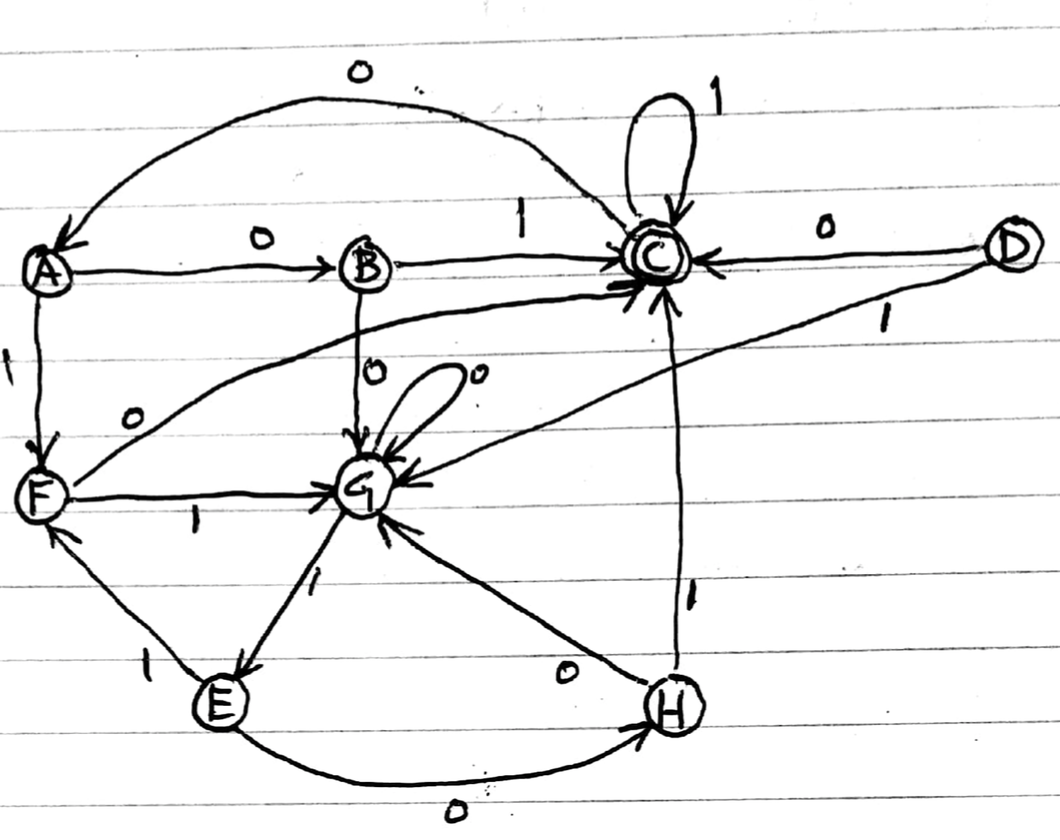 